St Helen’s ChuRCH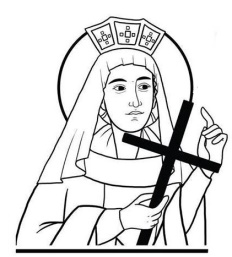 Watford WD24 6NJ01923 223175watfordnorth@rcdow.org.ukFather Voy P. Priest of the DioceseDeacon Liam Lynchwww.rcdow.org.uk/watfordnorthfacebook.com/sthelenswatfordinstagram.com/sthelenswatford twitter.com/sthelenswatford_____________________________________________________________ O Lord God, full of love and compassion. I have no idea where I am going. I do not see the road ahead of me. I cannot know for certain where it will end.    Nor do I really know myself. And the fact that I think I am following your Will does not mean that I am actually doing so but I believe that the desire to return to you does in fact please You. And I hope I have that desire in all that I am doing. I hope that I will never do anything apart from that desire to please You.And I know that if I do this You will lead me by the right road though I may know nothing about it. Therefore, I will trust You always though I may seem to be lost and in the shadow of death. I will not fear for You are ever with me and you will never leave me to make my journey alone. by Thomas Merton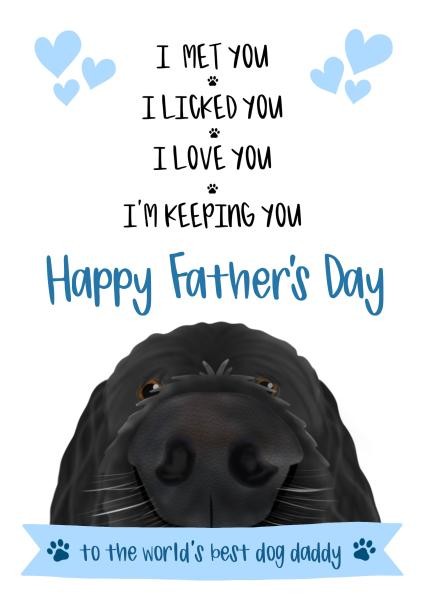 Dear Fathers. May all of you walk in peace, joy and health.Blessings, Fr VoySunday 19th june 2022The Feast of Corpus ChristiMASS INTENTIONS FOR THE WEEKSat 18th   08.30 Confessions / Exposition/ Adoration09.15 	Eileen Gallagher Sick12.00 	Baptisms & FHC18.00 	Philomena Lucas R.I.PSun 19th 	09.00	Dorothy Chungong R.I.P       	11.00	Shaun Lennon R.I.PMon 20th	09.15	Peter Hogan		19.00 	PRAYER GROUP (Presbytery)Tues 21st 	09.15 	Thanksgiving MassWed 22nd	CHURCH & OFFICE CLOSEDThurs 23rd	10.00 	Kath Kearney R.I.PFri 24th	09.15	Janina R.I.PSat 25th 	09.15 	Josie’s Intentions		18.00  	John & Kathleen Cuthbert IntsSun 26th	09.00	Bill O Shea R.I.P		11.00	Frankie Brennan R.I.P__________________________________________________CONFIRMATIONOur Confirmation was a great success and a joyous occasion for our St Helen’s tribe. Congratulations to all our Confirmands; you’ve done good. Many thanks to Bishop Paul for Confirming our young people. A big time thanks to our Deacon Liam for all his hard work in preparing the Confirmands so well. Also, thanks to the musicians and all of you for making it such a memorable occasion. Fr VoyKath Kearney R.I.PWe extend our deepest sympathy to Mary, Lizzie, Michael & John on the recent death of their mother. Many of you will remember Kath who served Fr Murphy and Fr Pat as housekeeper for many many years. Additionally, she looked after the Repository Stall which she set up in the hall on Sunday mornings. She also cleaned the hall by herself and kept it immaculate. We ask God’s blessings for her and may she be eternally rewarded for all that she did for our Church.  Kath’s funeral will take place on Thursday 30th June at 12.00 and Fr Pat will celebrating this Mass.May her soul and all the souls of the faithful departed now rest in peace. AmenHOLY COMMUNION AT HOMEIf you would like to receive Holy Communion at home (or you know someone who would) then please let us know. You can call office phone or pop an email to watfordnorth@rcdow.org.ukRETIREMENT MASS & PARTY – 1ST JULY 19.00Annette’s party will be ‘bring & share’ and there is a list of food items in the Hall Lobby for you to choose from or alternatively, bring your own speciality dish. Also, bring a bottle. Everyone is invited !!!SUMMER FAYRE 16/07/2022: 12.00 -14.00We will be collecting goods for this shortly and there will be boxes available in the Church porches.  There will also be raffle tickets on sale shortly. Macmillan Mighty Hike (again)Yes, I'm doing it again! On July 16th I shall be walking 26 miles along the Thames Path from Windsor to Marlow - hoping for a cooler day this time than last year... Training is going well, up to 22 miles already. My father has been undergoing cancer treatment for some time now. Dedicated Macmillan Nurses have been with him from Day 1 and continue to support him through the latest rounds of treatment, and we are hugely indebted to them for their ongoing support. Please remember him in your prayers. With the easing of the pandemic Macmillan is looking for every possible avenue to fundraise to support their nurses, who give unstintingly of their time and expertise to assist those with cancer. Statistics tell us that 1 in 2 of us will experience the disease in our lifetime. Thank you to everyone who sponsored me last time, and I'd like to call on your generosity again this time please, as cancer doesn't stop. And if you didn't sponsor me last time - now's your chance Any sponsorship, no matter how small, will be gratefully received. The JustGiving link is below, donations can be Gift Aided. 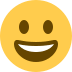 David Wrighthttps://www.justgiving.com/fundraising/david-wright158Will You take the first Step?CAFOD’s Gap year programme, Step into the Gap is a great opportunity for Young Adults aged between 18-30 to immerse themselves in interactive experiences, develop leadership skills while exploring their faith, and meeting new people.This is a chance to reflect on your role in global society while spending a year inspiring others to act for the poor and most marginalised. Based in the UK in a retreat centre or Catholic Secondary school with accommodation, travel and stipend included.Take the first step and find out more information and how to apply for September 2022 go tocafod.org.uk/gapyear_______________________________________________________OFFERTORY COLLECTION FOR 12/06/2022Planned Giving	 £144.60	Loose Plate £225.64Standing Orders for May £4,101.49.If you would like to set up a monthly Standing Order, our bank details are:HSBC Bank: WRCDT Watford NorthSort Code: 40-05-20 	Account No: 81263439Thank you for your continued support of the Church with your donations; it is greatly appreciated.